STATE OF WISCONSIN                      CIRCUIT COURT                          DANE COUNTY________________________________________LEONARD POZNER,                                                              CASE TYPE: DEFAMATION                                                                           PLAINTIFF                                                                                VS.                                                                                           NO. 2018-CV-003122                                                                        JAMES FETZER,MIKE PALECEK, AND                                                                       WRONGS WITHOUT WREMEDIES, LLC,                        DEFENDANTSAFFIDAVIT OF ROBERT DAVID STEELE WITH RESPECT TO THE HIGH PROBABILITY THAT SANDY HOOK WAS A FALSE FLAG EVENT SPONSORED BY THE US GOVERNMENT WITH NATIONAL SECURITY WARRANTS ISSUED TO LEGALIZE LYING BY ALL PARTICIPANTSRobert David Steele, being first duly sworn upon oath, deposes and states as follows:1.	I make this Affidavit of my own personal knowledge with respect to false flag events.2.	I managed a false flag event for the Central Intelligence Agency (CIA) in my capacity as a Clandestine Operations Officer stationed overseas.3.	I have personal experience with “legalized lying” whereby ostensible orders “from the highest authorities” mandate lying to the Court and lying to the media and the public, in support of national security objectives. Individuals ordered to lie are offered both full immunity and severe penalties if they fail to lie as ordered.4. 	I am the top reviewer in the English language of non-fiction books, with over 2,500 reviews published across ninety-seven categories of knowledge, and also the top reviewer of books on secret intelligence, inclusive of false flag events.5. 	I am a published author on intelligence, counterintelligence, and covert operations (false flag events are a form of covert operation), with eight books in this domain, two of them, listed below, with Forewords from Senators who had been or were at the time Chairmen of the Senate Select Committee for Intelligence: Steele, Robert (2002). The New Craft of Intelligence: Personal, Public, & Political–Citizen’s Action Handbook for Fighting Terrorism, Genocide, Disease, Toxic Bombs, & Corruption, Open Source Solutions, Inc., April 8, 2002.  Foreword by Senator Pat Roberts (R-KS)Steele, Robert (2001). On Intelligence: Spies and Secrecy in an Open World, Open Source Solutions, Inc., November 22, 2001. Foreword by Senator David Boren (D-OK)5. 	I have published three books on false flag events, two of which have been delivered to the White House in hard-copy, the first of which listed below was also delivered to the Secretary of the Department of Homeland Security, the Attorney General, and two Congressional oversight committees. They are:Steele, Robert (Editor). Sandy Hook Truth: To Defend the 2nd Amendment We Must Expose False Flag Operations & Crush #GoogleGestapo Censorship & Fake News (Earth Intelligence Network, 2018).Steele, Robert (Editor). 9/11 Truth: From Campaign Promise to a Presidential Speech on 9/11 2018? (Earth Intelligence Network, 2018)Steele, Robert. False Flag Attacks: A Tool of the Deep State (Amazon Kindle, 2017)3.	I respectfully submit a copy of my cover letter to the Secretary of Homeland Security  et al as EXHIBIT A, and a PDF copy of the complete spiral bound and hard copy published volume on Sandy Hook as delivered to the President and others, as EXHIBIT B.4.	In my Letter of Transmittal at the beginning of the volume entitled Sandy Hook Truth I ask eight “meta” questions that are reproduced below for the convenience of the Court – in my view these are seminal Constitutional questions embedded in any judicial inquiry into Sandy Hook.01 Will the President of the United States of America (POTUS) make Free Speech versus Fake News and Internet Censorship by the Deep State an election issue in September-November 2018?02 Will the President see that both 9/11 Truth and Sandy Hook Truth are the core means of protecting the 2nd Amendment by confronting the fake news and legalized lying put in place by the Obama-Biden Administration and before them the Bush-Cheney Administration?03 Will the President order the Attorney General to begin a RICO (Racketeer Influenced and Corrupt Organizations Act) investigation of Amazon (which banned the book on Sandy Hook), Facebook, Google, MeetUp, Twitter, YouTube, and WordPress.com, all of them censoring and repressing conservatives and voices for liberty and truth as well as progressives who question the Deep State narratives?04 Will the President use 9/11 Truth and Sandy Hook Truth as a litmus test for the NRA (National Rifle Association), challenging them to step up their game in defense of the 2nd Amendment?05 Will the President direct his Office of Legislative Affairs (OLA) to devise a legislative solution that ends censorship, manipulation, and digital assassination outside the rule of law by the consortium known as #GoogleGestapo? This would include a reversal of the changes made to the Smith-Mundt Act of 1948 and a considerable revision of the Telecommunications Act of 1996 to hold #GoogleGestapo elements accountable for Title 7 and common carrier obligations to provide universal service without prejudice.06 Will the President mandate an independent investigation of 9/11 as well as Sandy Hook, and ideally of the other five events suspected of being false flag events? As part of that mandate, will the President issue an Executive Order prohibiting the use of national security waivers to enable lying to Congress and the Courts as well as the public, and make Presidential pardons explicitly available as an incentive for those fearful of going against the Deep State and Shadow Government that thrives on false flags and fake news?07 Will the President consider some form of media legislation that defines with some precision how due diligence and regard for the truth might be measured, making such due diligence a requisite for continuation of any public broadcasting or publishing license?08 Will the President entertain the ideas that have been put forward for a new social ecology that connects the President directly to 200 million individual voters, an ecology that enables information sharing favorable to informed democracy, and ultimately allowing the President to pulse 200 million hearts and minds by demographic, location, and issue, something no one else can do, in real time? We should bury Facebook, Google, Twitter, and YouTube particularly. I know how to do this and do it fast.5. At the conclusion of the volume Sandy Hook Truth, after presenting thirty-one (31) memoranda for the President and three appendices by others, I provide two appendices of my own: an article on information pathologies active in the USA today, and a list of one hundred and sixty one (161) questions for an independent investigation to answer.6. I conclude with the humble observation that even in the case of this Court which affords discovery under penalty of perjury, the existence of national security warrants legalizing lies, and the documented claim by the US Attorney General that the Executive (and by extension, participants and witnesses under instruction from the Executive) reserves the right to lie to the Courts in case of national security, remain the stake in the heart of the US legal system. 7. In light of what I know and have provided to the Court, I recommend that the Plaintiff be fingerprinted and a trace run on those fingerprints, and also required to take a polygraph examination in relation to each of the evidentiary questions asked by the Defendant, and in addition, with respect to any form of guidance or immunity he has been provided by any element of the US Executive seeking to cover up the facts on Sandy Hook, facts that if exposed would make multiple parties liable for immediate indictment.8. Should the Court desire a physical copy of the Sandy Hook Truth volume, it would be my honor and privilege to provide it immediately upon request along with, if desired, a physical copy of the 9/11 Truth volume. The first was certified delivered to the White House on 8 September 2018, the second was certified delivered to the White House on 8 August 2018.     FURTHER AFFIANT SAYETH NOT.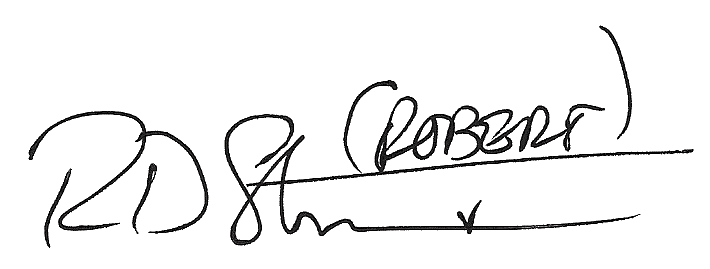                                                                                                                                                                     Robert David Steele   15 March 2019  Oakton, VirginiaInformation about Robert David Steele at https://robertdavidsteele.com.EXHIBIT A: Letter, Word Document in 2 pagesEXHIBIT B: Book, PDF in 128 pages